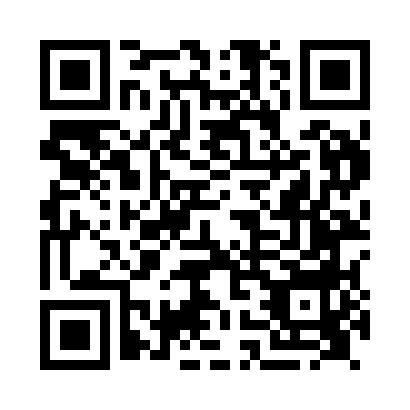 Prayer times for Sealand, Flintshire, UKMon 1 Jul 2024 - Wed 31 Jul 2024High Latitude Method: Angle Based RulePrayer Calculation Method: Islamic Society of North AmericaAsar Calculation Method: HanafiPrayer times provided by https://www.salahtimes.comDateDayFajrSunriseDhuhrAsrMaghribIsha1Mon3:034:491:166:569:4211:292Tue3:034:501:166:569:4211:293Wed3:044:511:166:569:4111:294Thu3:044:521:166:569:4111:285Fri3:054:531:176:559:4011:286Sat3:054:541:176:559:3911:287Sun3:064:551:176:559:3911:288Mon3:064:561:176:559:3811:279Tue3:074:571:176:549:3711:2710Wed3:084:581:176:549:3611:2711Thu3:084:591:176:539:3511:2612Fri3:095:001:186:539:3411:2613Sat3:095:021:186:529:3311:2514Sun3:105:031:186:529:3211:2515Mon3:115:041:186:519:3111:2416Tue3:125:051:186:519:3011:2417Wed3:125:071:186:509:2911:2318Thu3:135:081:186:509:2811:2319Fri3:145:091:186:499:2611:2220Sat3:145:111:186:489:2511:2121Sun3:155:121:186:479:2411:2122Mon3:165:141:186:479:2211:2023Tue3:175:151:186:469:2111:1924Wed3:175:171:186:459:1911:1925Thu3:185:181:186:449:1811:1826Fri3:195:201:186:439:1611:1727Sat3:205:211:186:429:1511:1628Sun3:205:231:186:419:1311:1529Mon3:215:251:186:409:1111:1530Tue3:225:261:186:399:1011:1431Wed3:235:281:186:389:0811:13